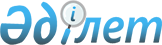 Об утверждении Правил временного пребывания оралманов и членов их семей в центре адаптации и интеграции оралманов и оказания им адаптационных услуг
					
			Утративший силу
			
			
		
					Приказ и.о. Министра труда и социальной защиты населения Республики Казахстан от 27 сентября 2007 года N 225-п. Зарегистрирован в Министерстве юстиции Республики Казахстан 10 октября 2007 года N 4965. Утратил силу приказом Министра внутренних дел Республики Казахстан oт 30 марта 2011 года № 135

      Сноска. Утратил силу приказом Министра внутренних дел РК oт 30.03.2011 № 135 (вводится в действие по истечении десяти календарных дней со дня его первого официального опубликования).      В соответствии с пунктом 8 статьи 34 Закона Республики Казахстан "О миграции населения" ПРИКАЗЫВАЮ: 

      1. Утвердить прилагаемые Правила временного пребывания оралманов и членов их семей в центре адаптации и интеграции оралманов и оказания им адаптационных услуг. 

      Сноска. Пункт 1 с изменением, внесенным приказом и.о. Министра труда и социальной защиты населения РК от 12.08.2010 № 275-ө (вводится в действие по истечении десяти календарных дней после дня его первого официального опубликования).

      2. Председателю Комитета по миграции Министерства труда и социальной защиты населения Республики Казахстан обеспечить государственную регистрацию настоящего приказа в Министерстве юстиции Республики Казахстан и официальное опубликование в установленном законодательством порядке. 

      3. Контроль за исполнением настоящего приказа возложить на Председателя комитета по миграции Министерства труда и социальной защиты населения Республики Казахстан. 

      4. Приказ вводится в действие с 1 января 2008 года.       И.о. Министра 

Утверждены               

приказом и.о. Министра труда     

и социальной защиты населения    

Республики Казахстан         

от 27 сентября 2007 года N 225-п        Сноска. Правый верхний угол с изменением, внесенным приказом и.о. Министра труда и социальной защиты населения РК от 12.08.2010 № 275-ө (вводится в действие по истечении десяти календарных дней после дня его первого официального опубликования). 

  Правила 

временного пребывания оралманов и членов их семей в центре 

адаптации и интеграции оралманов и оказании им адаптационных услуг  1. Общие положения 

      1. Настоящие Правила пребывания оралманов и членов их семей в центре адаптации и интеграции оралманов и оказания им адаптационных услуг (далее - Центр) разработаны в соответствии с пунктом 8  статьи 34 Закона Республики Казахстан "О миграции населения", и определяют порядок временного пребывания оралманов и членов их семей в Центре. 

      2. В настоящих Правилах используются следующие основные понятия: 

      1) уполномоченный орган - территориальный орган уполномоченного органа по вопросам миграции населения; 

      2) Центр - место, предназначенное для временного пребывания оралманов и членов их семей и оказания им адаптационных услуг на территории Республики Казахстан; 

      3) направление - документ, установленной формы, выдаваемый уполномоченным органом и дающий право оралману и членам его семьи заселиться в Центр; 

      4) заявитель - оралман и члены его семьи, обращающиеся с заявлением в уполномоченный орган с целью заселения в Центр.  

  2. Порядок подачи заявления 

      3. Основанием для заселения в Центр ходатайствующих является направление выдаваемое уполномоченным органом ( приложение 1 ) на основании заявления заявителя ( приложение 2 ). 

      4. Заявление о заселении в Центр подается после присвоения статуса оралмана. 

      5. Заявление регистрируются в журнале регистрации оралманов и членов их семей (далее - журнал) ( приложение 3 ). 

      6. Исключен приказом и.о. Министра труда и социальной защиты населения РК от 12.08.2010 № 275-ө (вводится в действие по истечении десяти календарных дней после дня его первого официального опубликования).

      7. Заявление подлежит рассмотрению уполномоченным органом в день подачи заявления. 

      8. В случае отсутствия мест, ходатайствующий зачисляется в резерв, формируемый уполномоченным органом, в порядке очередности подачи заявления регистрируемого в журнале. 

      9. При освобождении в Центре мест, уполномоченный орган предоставляет направление для заселения в Центр заявителю (ям), в порядке очередности. 

      10. При получении направления, оралманы и члены его семьи заселяются в Центр в течение трех рабочих дней. 

      При несоблюдении указанного срока ходатайствующий теряет право на заселение. 

      При этом право повторной подачи заявления на заселение в центр за ним сохраняется. 

      Сноска. Пункт 10 с изменением, внесенным приказом и.о. Министра труда и социальной защиты населения РК от 12.08.2010 № 275-ө (вводится в действие по истечении десяти календарных дней после дня его первого официального опубликования). 

  3. Порядок и время пребывания оралманов и членов 

их семей в Центре 

      11. Пребывание оралмана и членов их семей в Центре осуществляется на безвозмездной основе. 

      12. Оралманы и члены их семей в Центре: 

      1) пользуются жилыми и подсобными помещениями Центра, постельными и иными принадлежностями для удовлетворения своих нужд; 

      2) по вопросам размещения и пребывания подают заявления, ходатайства и иные обращения к руководителю Центра; 

      3) соблюдают Правила внутреннего распорядка; 

      4) получают адаптационные услуги; 

      5) несут ответственность за материальный вред, причиненный имуществу Центра по их вине, в соответствии с законодательством Республики Казахстан. 

      13. Центр: 

      1) содержит предоставляемые для проживания помещения в соответствии с санитарно-эпидемиологическими правилами и нормами; 

      2) обеспечивает ходатайствующих постельными принадлежностями, своевременную их смену; 

      3) ознакомливает ходатайствующих с Правилами внутреннего распорядка Центра; 

      4) оказывает адаптационные услуги оралманам и членам их семей. 

      14. Заселение в Центр других лиц, кроме оралманов и членов их семей запрещается. 

      15. В случае нарушения ходатайствующими порядка пребывания в Центре, Центр обращается в уполномоченный орган, выдавший направление с предложением о досрочном прекращении пребывания их в Центре. 

      16. Уполномоченный орган проводит проверку обоснованности предложения Центра о досрочном прекращении пребывания ходатайствующих в Центре, и выносит решение об оставлении либо выселении их из Центра. 

      Решение выносится в отношении семьи оралмана, или в отношении его отдельного члена. 

      Решения должно оформляться актом уполномоченного органа, подписываемого его первым руководителем или лицом его замещающим. 

      17. Пребывание оралманов и членов их семей в Центре осуществляется до получения ими адаптационных услуг, но не более трех месяцев со дня заселения.

      Сноска. Пункт 17 в редакции приказа и.о. Министра труда и социальной защиты населения РК от 12.08.2010 № 275-ө (вводится в действие по истечении десяти календарных дней после дня его первого официального опубликования). 

  4. Порядок выбытия оралманов и членов их семей из Центра 

      18. Оралманы и члены их семей освобождают предоставленное помещение в срок не позднее трех календарных дней со дня завершения адаптационных услуг и получения уведомления администрации Центра об освобождении помещения.

      Сноска. Пункт 18 в редакции приказа и.о. Министра труда и социальной защиты населения РК от 12.08.2010 № 275-ө (вводится в действие по истечении десяти календарных дней после дня его первого официального опубликования).

Приложение 1                

к Правилам временного           

пребывания оралманов и членов их     

семей в центре адаптации и        

интеграции оралманов и оказания     

им адаптационных услуг                Сноска. Приложение 1 с изменениями, внесенными приказом и.о. Министра труда и социальной защиты населения РК от 12.08.2010 № 275-ө (вводится в действие по истечении десяти календарных дней после дня его первого официального опубликования).

                        НАПРАВЛЕНИЕ       Направляется для заселения в Центр адаптации и интеграции 

оралманов и оказания им адаптационных услуг 

_____________________________________________________________________ 

                  (Ф.И.О., дата рождения претендента) Члены семьи: 1. _____________________________________________________________ 

             (Ф.И.О., дата рождения, степень родства) 

2. _____________________________________________________________ 

             (Ф.И.О., дата рождения, степень родства) 

3. _____________________________________________________________ 

             (Ф.И.О., дата рождения, степень родства) 

4. _____________________________________________________________ 

             (Ф.И.О., дата рождения, степень родства) 

5. _____________________________________________________________ 

             (Ф.И.О., дата рождения, степень родства) 

6. _____________________________________________________________ 

             (Ф.И.О., дата рождения, степень родства)       Директор Департамента

      Комитета по миграции 

      по____________ области (города 

      республиканского значения, столицы)    /______________/ 

Приложение 2                

к Правилам временного           

пребывания оралманов и членов их     

семей в центре адаптации и        

интеграции оралманов и оказания     

им адаптационных услуг               Сноска. Приложение 2 с изменениями, внесенными приказом и.о. Министра труда и социальной защиты населения РК от 12.08.2010 № 275-ө (вводится в действие по истечении десяти календарных дней после дня его первого официального опубликования).                                                    Директору Департамента

                                                    Комитета по миграции по 

                                                    ___________области (города 

                                                    республиканского значения, 

                                                    столицы) 

                                                    от _______________________ 

                                                        (Ф.И.О., претендента) 

                           Заявление       Прошу Вас заселить меня и членов моей семьи в количестве 

"____" человек, в Центр адаптации и интеграции оралманов и оказания им 

адаптационных услуг       ______________                               _______________ 

          (Дата)                                      (подпись) 

Приложение 3                

к Правилам временного           

пребывания оралманов и членов их     

семей в центре адаптации и        

интеграции оралманов и оказания     

им адаптационных услуг               Сноска. Приложение 3 с изменениями, внесенными приказом и.о. Министра труда и социальной защиты населения РК от 12.08.2010 № 275-ө (вводится в действие по истечении десяти календарных дней после дня его первого официального опубликования).

                             ЖУРНАЛ

        регистрации оралманов и членов их семей в центре

               адаптации и интеграции оралманов                                              Начато ___________________ 

                                         Окончено ____________________ 
					© 2012. РГП на ПХВ «Институт законодательства и правовой информации Республики Казахстан» Министерства юстиции Республики Казахстан
				N 

п/п Ф.И.О. заявителя Место и 

дата 

рождения Страна 

выхода Номер 

и дата 

выдачи 

направления 